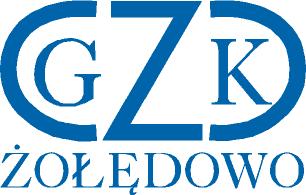 Żołędowo, dnia 08.12.2022 r.Informacja z otwarcia ofertDostawa wodomierzy wraz z akcesoriami na rok 2023GZK.271.26.2022Lp.WykonawcaCena brutto 1.IWATER Jan Krzemiński Kijaszkowo 10A, 87-640 CzernikowoNIP: 8792250141505.790,76 zł